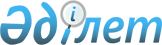 О предложениях Евразийской экономической комиссии по мерам, направленным на поддержание уровня инфляции (индекса потребительских цен) в Республике Беларусь в среднесрочной перспективе в рамках количественного значения, установленного статьей 63 Договора о Евразийском экономическом союзе от 29 мая 2014 годаРекомендация Коллегии Евразийской экономической комиссии от 9 июля 2019 года № 20.
      Коллегия Евразийской экономической комиссии в связи с превышением по итогам 2018 года количественного значения уровня инфляции (индекса потребительских цен) в Республике Беларусь, установленного статьей 63 Договора о Евразийском экономическом союзе от 29 мая 2014 года (далее – Договор), в целях реализации подпункта 3 пункта 4 Протокола о проведении согласованной макроэкономической политики (приложение № 14 к Договору)
      рекомендует Республике Беларусь с даты опубликования настоящей Рекомендации на официальном сайте Евразийского экономического союза учитывать при проведении экономической политики следующие предложения Евразийской экономической комиссии по мерам, направленным на поддержание уровня инфляции:
      а) проводить денежно-кредитную политику, способствующую соблюдению установленного статьей 63 Договора количественного значения уровня инфляции (индекса потребительских цен), в том числе путем:
      завершения перехода к режиму инфляционного таргетирования в среднесрочной перспективе;
      усиления влияния сигналов Национального банка Республики Беларусь на формирование процентных ставок в экономике;
      снижения инфляционных ожиданий;
      поддержания реальных процентных ставок на положительном уровне;
      создания условий для девалютизации внутреннего финансового рынка;
      б) принимать долгосрочные меры, направленные на обеспечение устойчивого развития экономики, в том числе путем:
      повышения уровня конкуренции на потребительском рынке;
      развития логистической инфраструктуры для снижения волатильности цен на продовольственном рынке;
      укрепления макроэкономической стабильности и повышения потенциала роста.
					© 2012. РГП на ПХВ «Институт законодательства и правовой информации Республики Казахстан» Министерства юстиции Республики Казахстан
				
      Председатель Коллегии
Евразийской экономической комиссии

Т. Саркисян
